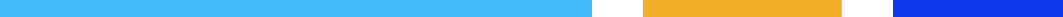 Organización comunal: Asociación de Desarrollo Integral de la Fortuna de San Carlos (ADIFORT)Código de registro: 518Actividad productiva: Turismo productivo. Se trata de un centro turístico en el que se ubica una catarata que resulta de gran atractivo para los turistas que visitan la zona. El acceso a la catarata implica un reto físico para los visitantes, debido al descenso y posterior ascenso que deben realizar las personas para llegar hasta el lugar de la catarata, además de poder bañarse en el río Fortuna, donde desemboca.La actividad en el sitio gira en torno a la Catarata, pues se trata de un lugar muy visitado y que genera un importante ingreso para la asociación y, a través de esta, para la comunidad.Servicios que ofrece: Dos tiendas de souvenir, restaurante, visita a la catarata, parqueo, local de fotografías, servicios básicos, senderos y jardín de orquídeas. También posee un gimnasio (polideportivo) y se brinda el servicio de alquiler de infraestructura para actividades diversas. Impacto en la comunidad: Con el ingreso que se produce por la explotación de la actividad turística, se ha construido carreteras, un centro educativo para el INA, un de centro diurno para la atención de adultos mayores, se brinda ayuda social para personas en condición de vulnerabilidad, se financia actividades deportivas, obras de aseo y ornato comunal, entre otras cosas. Año de inicio de la actividad productiva: 1996Dirección: Huetar Norte, Alajuela, San Carlos, Fortuna Persona de contacto: Adrián Acuña Cedeño, Presidente de la Asociación de DesarrolloContacto: 2479-8338 / info@arenaladifort.com Página web: www.arenaladifort.com Nivel de la actividad productiva, según clasificación de Dinadeco: Nivel 4Alianzas estratégicas: Terreno donado por el INDER 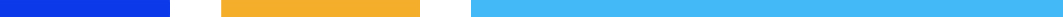 